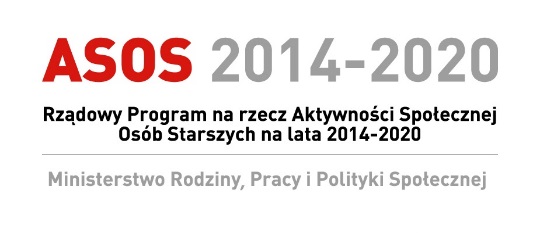    Załącznik Nr 1
do umowy z ekspertem oceniającym oferty i sprawozdania w ramach w ramach Rządowego Programu na rzecz Aktywności Społecznej Osób Starszych na lata 2014-2020Data wpływu (D-M-R) 					 Numer wniosku      Wypełnia instytucja organizująca nabór	                                             Wypełnia instytucja organizująca nabórKWESTIONARIUSZ OSOBOWYZaleca się wypełnić w wersji elektronicznej bądź pisemnie drukowanymi literamiWyrażam zgodę na przetwarzanie moich danych osobowych dla potrzeb niezbędnych do realizacji procesu rekrutacji, zgodnie z przepisami ustawy z dn. 29 sierpnia 1997 o ochronie danych osobowych (Dz.U. 2014 poz. 1182, z późn. zm.).Świadomy odpowiedzialności karnej oświadczam, iż od 3 lat nie pozostaję w stosunku prawnym, formalnym lub faktycznym z żadnym podmiotem, który złożył lub złoży ofertę w ramach Rządowego Programu na rzecz Aktywności Społecznej Osób Starszych – edycja 2016 oraz nie wejdę w taki związek w okresie pełnienia funkcji eksperta oceniającego oferty i sprawozdania złożone w ramach Rządowego Programu na rzecz Aktywności Społecznej Osób Starszych na lata 2014-2020. Oświadczam, iż wszystkie zawarte w niniejszym kwestionariuszu osobowym dane są prawdziwe.……………….…, dnia..........................r.                           .......................................................               (miejscowość, data)                                                               (czytelny podpis kandydata na eksperta)				DANE PERSONALNEDANE PERSONALNEDANE PERSONALNEDANE PERSONALNEDANE PERSONALNEIMIĘ (IMIONA)NAZWISKODATA I MIEJSCE URODZENIANUMER EWIDENCYJNY PESELSERIA I NR DOWODU OSOBISTEGO, PRZEZ KOGO WYDANYADRES STAŁEGO ZAMELDOWANIAKOD POCZTOWYKOD POCZTOWYMIEJSCOWOŚĆMIEJSCOWOŚĆADRES STAŁEGO ZAMELDOWANIAULICANR DOMUNR DOMUNR LOKALUADRES DO KORESPONDENCJIKOD POCZTOWYKOD POCZTOWYMIEJSCOWOŚĆMIEJSCOWOŚĆADRES DO KORESPONDENCJIULICANR DOMUNR DOMUNR LOKALUTELEFON KONTAKTOWYE-MAILWYKSZTAŁCENIEWYKSZTAŁCENIEROK UKOŃCZENIA STUDIÓWNAZWA UKOŃCZONEJ UCZELNI, WYDZIAŁU, KIERUNKU / MIEJSCOWOŚĆUZYSKANY TYTUŁ/STOPIEŃ/RODZAJ DYPLOMUDOŚWIADCZENIE ZAWODOWEDOŚWIADCZENIE ZAWODOWEDOŚWIADCZENIE ZAWODOWEOKRES ZATRUDNIENIAMIEJSCE PRACY/ MIEJSCOWOŚĆSTANOWISKO 
ORAZ ZAKRES WYKONYWANYCH ZADAŃ I CZYNNOŚCIINNE DOŚWIADCZENIA LUB PRAKTYKA (NP. KURSY, SZKOLENIA, DOROBEK NAUKOWY, PUBLIKACJE) UZASADNIAJĄCE UBIEGANIE SIĘ O WPIS NA LISTĘ EKSPERTÓW